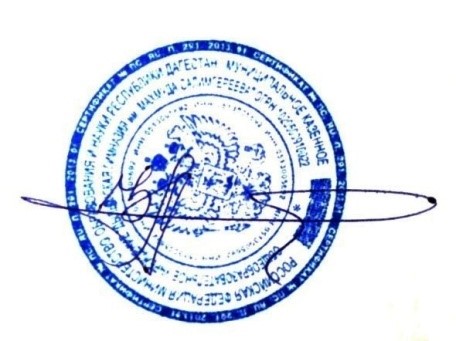 Утверждаю: Директор ДГ.З.С.ТемирбулатоваПРОТОКОЛ организационного собрания школьного спортивного клуба МКОУ «Дылымская гимназия им. М. Салимгереева» 				                                                                                      « 06» октябрь  2021    Зарегистрированы и участвуют в работе организационного собрания школьного спортивного клуба  18 человек. Лист регистрации прилагается (Приложение № 1) СЛУШАЛИ: Директор МКОУ ДГ Темирбулатова З.С., который открыл организационное собрание школьного спортивного клуба и довел до участников собрания информацию о своем приказе «О создании школьного спортивного клуба» сообщив, что было принято решение создать школьный спортивный клуб и провести собрание для решения ряда организационных вопросов. В соответствии с утвержденным Положением о школьном спортивном клубе все участники организационного собрания являются учредителями клуба. Информировала участников собрания о том, что согласованы кандидатуры Председателя клуба и заместителя Председателя клуба соответственно Абакаров Магомед и Идрисова Муслимат, которые рекомендуются для избрания на заседании школьного совета. Сообщил, что руководителем клуба назначена Алясаева Наида Латиповна, которому передает право председательствовать на организационном собрании школьного спортивного клуба.ПРЕДСЕДАТЕЛЬ СОБРАНИЯ: Алясаева Наида Латиповна, руководитель школьного спортивного клуба. СЕКРЕТАРЬ СОБРАНИЯ:  Магомедова З.М., зам. директора по ВР.СЛУШАЛИ Руководитель школьного спортивного клуба Алясаева Н.Л.. Она познакомила с  повесткой дня организационного собрания школьного спортивного клуба. РЕШИЛИ: Принять следующую повестку дня организационного собрания школьного спортивного клуба: 1.О создании школьного спортивного клуба МКОУ ДГ  Докладывает: руководитель клуба Алясаева Н.Л. 2.Об утверждении Устава клуба.Докладывает: руководитель клуба Алясаева Н.Л. 3.Об утверждении названия, эмблемы, девиза клуба.Докладывает: руководитель клуба Алясаева Н.Л. РЕЗУЛЬТАТЫ  ГОЛОСОВАНИЯ: «за» - 18; «против» - 0; «воздержались» - 0.РЕШЕНИЕ  ПРИНЯТО. ПО ПЕРВОМУ ВОПРОСУ ПОВЕСТКИ ДНЯ «О создании школьного спортивного клуба» МКОУ ДГСЛУШАЛИ руководитель школьного спортивного клуба Алясаева Н.Л. который предложил на основании приказа директора школы «О создании школьного спортивного клуба» создать в МКОУ ДГ школьный спортивный клуб.     ВЫСТУПИЛИ: Алясаева Н.Л. Она рассказала  о значении школьного спортивного клуба в развитие спорта и здорового образа жизни. О том, что следует привлекать родителей, учителей и учащихся к развитию физической культурой, спортом и туризмом в школе. Магомедова З. М. говорила о пропаганде спорта и здорового образа жизни, профилактике  социально - негативных явлений средствами физической культуры и спорта, воспитании  у обучающихся общеобразовательной организации морально-волевых качеств, формировании у них мотивации и устойчивого интереса к занятиям физической культурой и спортом. РЕШИЛИ: Создать в МКОУ ДГ, школьный спортивный клуб. РЕЗУЛЬТАТЫ ГОЛОСОВАНИЯ: «за» - 18; «против» - нет; «воздержались» - нет. РЕШЕНИЕ ПРИНЯТО.ПО ВТОРОМУ ВОПРОСУ ПОВЕСТКИ ДНЯ «Об утверждении Устава клуба».  СЛУШАЛИ: зам.директора МКОУ ДГ Магомедова З.М. которая довела до сведения участников организационного собрания основные положения Устава клуба, что Устав был разработан на основании Положения о школьном спортивном клубе и прошел обсуждение среди обучающихся, а затем был утвержден приказом директора МКОУ ДГ. ВЫСТУПИЛА Алимханова С. А. Она предложила утвердить Устав клуба.  РЕШИЛИ: Утвердить Устав школьного спортивного клуба МКОУ ДГ  РЕЗУЛЬТАТЫ ГОЛОСОВАНИЯ:«за» - 18 ; «против» - нет; «воздержались» - нет.РЕШЕНИЕ ПРИНЯТО. ПО ТРЕТЬЕМУ ВОПРОСУ ПОВЕСТКИ ДНЯ «Об утверждении названия, эмблемы, девиза клуба». СЛУШАЛИ: руководителя рабочей группы по созданию школьного спортивного клуба, зам.директора МКОУ ДГ Магомедова З.М., которая сообщила об итогах проведенного среди обучающихся конкурса на лучшее название, эмблему, девиз клуба. Лучшим названием клуба было признано название: школьный спортивный клуб «Старт», лучшей эмблемой клуба была признана эмблема (демонстрирует эмблему) и лучшим девизом признан девиз «Нам сильным и смелым, и ловким со спортом всегда по пути». Назвала авторов названия, эмблемы и девиза (Хасбулатова Патимат, Абдулазизов Абдулазиз). Предложила участникам организационного собрания утвердить представленные название, эмблему, девиз.   ВЫСТУПИЛИ:   Магомедова З.М. по созданию названия и эмблемы клуба.  Алясаева Н.Л.  по составлению девиза. РЕШИЛИ: 1. Утвердить: 1.1. полное название клуба: Школьный спортивный клуб «Старт» МКОУ ДГ1.2. сокращенное название клуба: ШСК «Старт» 2. Утвердить эмблему клуба. 3. Утвердить девиз клуба «Нам сильным и смелым, и ловким со спортом всегда по пути» 4. Вручить авторам утвержденных названия, эмблемы, девиза Идрисова Муслимат, Абакаров Магомед обучающимся 10 класса. сертификаты признания. РЕЗУЛЬТАТЫ ГОЛОСОВАНИЯ:«за» - 18; «против» - нет; «воздержались» - нет.РЕШЕНИЕ ПРИНЯТО.   Вопросы повестки дня рассмотрены, организационное собрание школьного спортивного клуба объявлено закрытым.ПРЕДСЕДАТЕЛЬ  СОБРАНИЯ                                            /Н.Л. Алясаева/СЕКРЕТАРЬ СОБРАНИЯ                                                      /З.М. Магомедова/